Дидактическая игра для детей 2-4 лет «Собери букет»                                (сделана своими руками)Автор: Канева Татьяна Андреевна,                                                                  воспитатель МАДОУ «Детский сад № 23» г. УсинскаЦель игры: закрепление основных цветов, обучение детей застегиванию пуговиц, развитие мелкой моторики рук, внимания.Описание игры:1 вариант:  к каждой пуговице ребенок подбирает по цвету кружок-цветок и пристегивает.2 вариант: взрослый заранее пристегивает «цветочки», перепутав пуговицы. Ребенок отстегивает, подбирает по цвету и пристегивает «цветочки».Материал для изготовления игры: цветные нитки, цветные пуговицы, плотная ткань.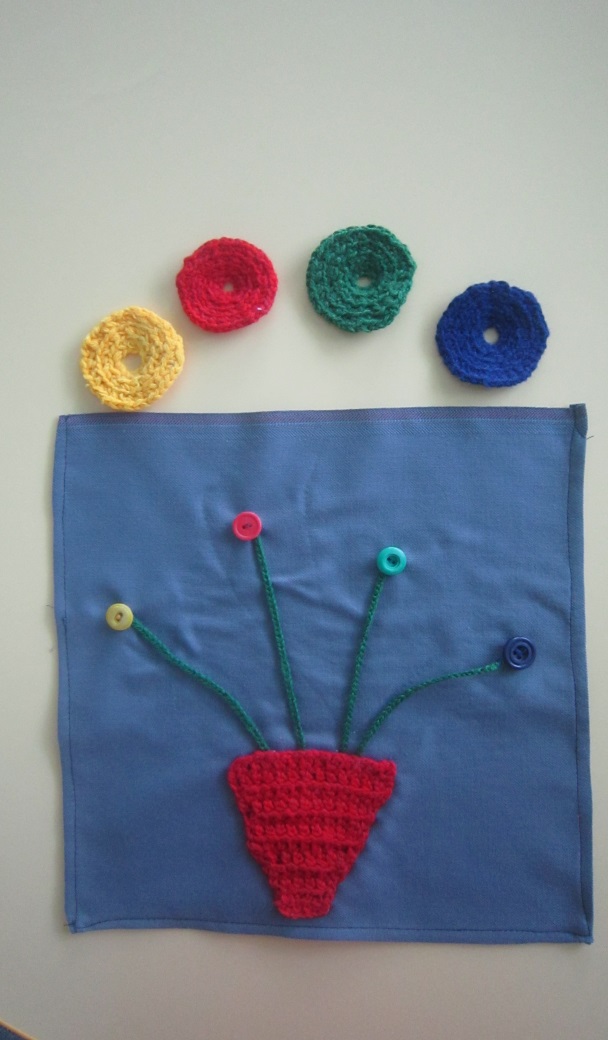 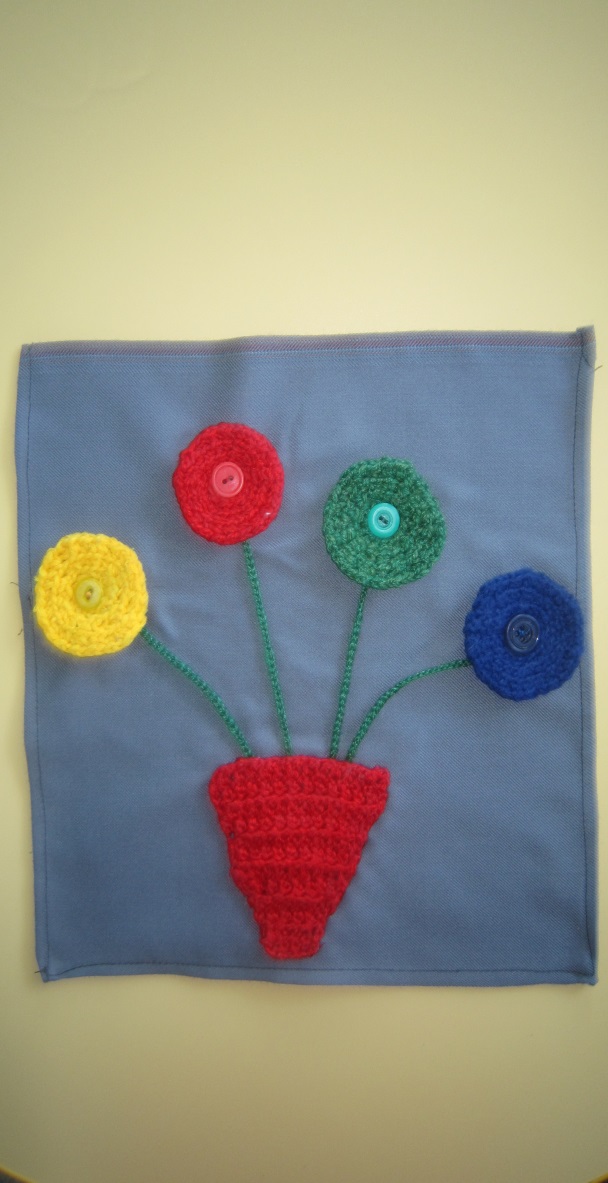 